ŠKOLSKA GODINA 2018./2019.Bjelovar, 8. siječnja 2019. godineDopunska nastavaDodatni rad (rad s darovitim učenicima)Plan izvannastavnih aktivnosti, učeničkih društava, družina i skupinaObvezno je vođenje evidencije o ovim oblicima rada u propisanoj pedagoškoj dokumentaciji, koja se na kraju nastavne godine dostavlja školskoj pedagoginji.TJEDNO ZADUŽENJE UČITELJA PREDMETNE I RAZREDNE NASTAVE U ŠKOLSKOJ GODINI 2018./2019.  Izmjene i dopune Godišnjeg plana i programa rada II. osnovne škole Bjelovar usvojene su na  31. sjednici Školskoga odbora II. osnovne škole Bjelovar, održanoj 8. siječnja 2019. godine.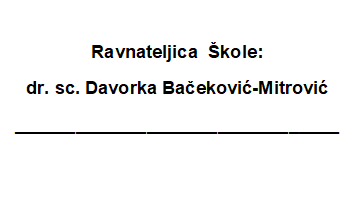 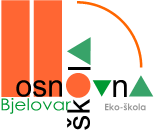 II. osnovna škola BjelovarIvana viteza Trnskog 19tel. 043 22 02 40,fax 24 47 28E-mail:2.os-bjelovar@bj.t-com.hr             ured@os-druga-bj.skole.hrOIB: 68503362068    KLASA: 602-02/18-04/85    URBROJ: 2103-39-07-19-2Razredna nastavaRazredna nastavaRazredna nastavaRazredna nastavaRazredna nastavaNastavni predmetRazredBroj učenikaGodišnji broj satiIme i prezime učitelja Matematika1.a, b, c11105Snježana Sertić, Andrea Žarec, Snježana LipakHrvatski jezik1.d;2.a, b, c, d, 3.c, d; 4.a, b, c, d, e35420Jasminka Martinović, Helena Tomljanović, Ivana Marčetić, Sonja Kolarić, Draženka Janin Posavec, Lidija Malek, Tihana Bajsić Feješ, Tamara Trnski, Tihana Marincel, Jasminka Pribanić Nađ, Ljiljana Drmić, Suzana GajićUKUPNO I.-IV. razreda46525Predmetna nastavaPredmetna nastavaPredmetna nastavaPredmetna nastavaPredmetna nastavaHrvatski jezik5.a, b635Tanja GrbavacHrvatski jezik6.. a,b535Novi/a učitelj/icaMatematika5.a,b, c,d1735Milka FofonjkaMatematika6.a, b, c, d1135Andrea ĐekićMatematika8.a, b,c,d1135Marijanka Ileković7.a,b,c,d1035Tamara GažićGeografija5.a,b,c,d835Renata PavlićEngleski jezik5.c335Nataša ArbutinaEngleski jezik6.c, d635Draženka TadijančevićEngleski jezik7.a,b,c,d635Željka KoščevićFizika7.a,b,c,d1235Katarina ĆesiPovijest5. i 6. razredi535Gorana PopovićUKUPNO V.-VIII. razreda100420UKUPNO I.-VIII. razreda146975Razredna nastavaRazredna nastavaRazredna nastavaRazredna nastavaRazredna nastavaNastavni predmetRazredBroj učenikaGodišnji broj satiIme i prezime učitelja izvršiteljaMatematika1.d2.a, b, c, d3. a, c, d 4.a, b, c, d, e123455Jasminka Martinović, Helena Tomljanović, Ivana Marčetić, Sonja Kolarić, Draženka Janin Posavec, Snježana Kranželić, Lidija Malek, Tihana Bajsić Feješ, Tamara Trnski, Tihana Marincel, Jasminka Pribanić Nađ, Ljiljana Drmić, Suzana GajićHrvatski jezik1.a, b, c20105Snježana Sertić, Andrea Žarec, Tamara GažićEngleski jezik4.c1635Nataša ArbutinaUKUPNO I.-IV. razreda159595Predmetna nastavaPredmetna nastavaPredmetna nastavaPredmetna nastavaPredmetna nastavaMatematika5.a,b,c,d 1635Milka FofonjkaMatematika6.a,b,c,d935Andrea ĐekićMatematika8.a,b,c,d635Marijanka IlekovićPriroda6.b,c,d1435Josipa IvanovićEngleski jezik6.c, d1335Draženka TadijančevićEngleski jezik7.a,b,c,d635Željka KoščevićEngleski jezik8.a,b,c,d435Anita VeghKemija7.a,b,c,d; 8.a,b,c,d1170Helena JurenPovijest7.a,b,c,d; 8.a,b,c435Renata PavlićHrvatski jezik7.b,d635Tanja Grbavac7.a,c535Snježana Kos8.b, c535Vlatka BilyBiologija7.a,b,c,d, 8.a,b,c,d1735Sanela ŠepakGeografija - Mladi geografi6.b, 7.b, 7.c,8.b835Vesna JankoFizika8.a, b,c,d1135Katarina ĆesiNjemački8.a,b,cd335Andrea TukšaInformatika8.c,d535Nikola MihočkaInformatika7.a,b,c,d570Maja RukavinaUKUPNO V.-VIII. razreda148700UKUPNO I.-VIII. razreda3071295Naziv aktivnosti ili skupineBroj učenikaSati godišnjeIme i prezime učitelja učitelja/iceMladi  knjižničari 1035Rajna GatalicaLiterarna skupina  5. – 8. razreda1335Vlatka BilyNovinarska skupina835Snježana KosRecitatori  735Novi/nova učiteljica HJMala recitatorska skupina  1835Ivana MarčetićKeramičari870Vlatka IlekovićMali zadrugari1035Jasminka Pribanić NađRukotvorine735Tamara GažićGlazbeno – scenska skupina1235Andrea ŽarecDramsko-recitatorska 1. – 4. razreda PŠ Ždralovi1035Sonja KolarićKlub mladih tehničara1070Goran Kruno KukoljLikovna skupina PŠ Centar1035Tamara TrnskiNogomet - dječaci2035Robert MilčićRukomet 2035Robert MilčićOdbojka 5. – 8.  djevojčice1535Vladimir ŠtefunKošarka 5. – 8. djevojčice         2035Vladimir ŠtefunKošarka - djevojčice835Biljana NovkovićRobotičari – PŠ Centar, 4. razred3035Ankica TothInformatička skupina PŠŽ1135Draženka Janin PosavecCvjećarsko – ekološka skupina PŠŽ1535Lidija MalekLutkarsko – dramska skupina1335Helena TomljanovićRitmička skupina 1435Barbara Bajsić (Tihana Marincel)Veliki zbor3070Majda SkračićLjubitelji glazbe1035Veronika ŠpiranecMali pjevački zbor 1. - 4. razreda PŠ Centar4535Sanja BartolčićMali čitatelji, PŠ Ždralovi 2035Ljiljana DrmićVjeronaučna olimpijada 8. razreda1070Mirena RozićDomaćinstvo2335Suzana GajićTamburaški orkestar 1070Goran-Kruno KukoljPrvopričesnici PŠ Ždralovi1935Goranka BiškupićMelodičari735Snježana LipakBiološka skupina 7. i 8. r.1235Sanela Šepak Ekološka skupina1035Josipa IvanovićSkupina malih Nijemaca PŠC – 3.r. 1435Manuela  MatićRobotika 870Goran-Kruno KukoljObogaćeni program za darovite učenike, za 3. – 4. razred1370Ines MihajlovićPreventivna socijalizacijska skupina 2170Jadranka Tuma–OčkoVjeroznanci 1535Katarina MatkovićPrvopričesnici2035Katarina MatkovićFoto-video  skupina835Katarina ĆesiSVEUKUPNO 1. – 8. razreda5841680Red.br.IME I PREZIMEIME I PREZIMEREDOVNANASTAVA/IZBORNANASTAVAREDOVNANASTAVA/IZBORNANASTAVASATRAZREDNIKASATRAZREDNIKADOPUN.NASTAVADOPUN.NASTAVADODAT.NASTAVA  INAOSTALI POSLOVIPOSEBNIPOSLOVIPOSEBNIPOSLOVIPREKOVREMENI RADPREKOVREMENI RADUKUPNO  NEPOSREDNI O-O RAD UKUPNO  NEPOSREDNI O-O RAD UKUPNO TJENDO RADNO VRIJEMEUKUPNO TJENDO RADNO VRIJEMERAD U DRUGIMŠKOLAMA UKUP.RAD U DRUGIMŠKOLAMA UKUP.OD TOGA REDOVITE NASTAVEOD TOGA REDOVITE NASTAVEOD TOGA NEPOSREDNI RADOD TOGA NEPOSREDNI RAD1.Mirela Zorić8+2=10Mirela Zorić8+2=108. d =48. a =4 = 8 sati8. d =48. a =4 = 8 sati8.a razred= 2 sata8.a razred= 2 sata10 sati 101020202.NOVI/A HJ NOVI/A HJ 6.a,b =10 sati6.a,b =10 sati6.a,b=1 sat6.a,b=1 satRecitatorska skupina= 1 sat10 sati121222223.Vlatka BilyHJ18+2+1+1=22Vlatka BilyHJ18+2+1+1=226. c, d =108. b, c =8= 18 sati6. c, d =108. b, c =8= 18 sati6.c razred= 2 sata6.c razred= 2 sata--8. b, c =1 satLiterarna= 1 sat18 sati----222240404.Tanja GrbavacHJ18+2+1+1=22Tanja GrbavacHJ18+2+1+1=225. a, b =107. b, d =8= 18 sati5. a, b =107. b, d =8= 18 sati7. d razred= 2 sata7. d razred= 2 sata5. a, b=1 sat5. a, b=1 sat7. b ,d= 1 sat18 sati----222240405.Snježana KosHJ18+2+1+1=22Snježana KosHJ18+2+1+1=225. c, d =107. a, c =8= 18 sati5. c, d =107. a, c =8= 18 sati5. d razred= 2 sata5. d razred= 2 sata7. a, c= 1 satNovinarska= 1 sat18 sati222240406.Vlatka IlekovićLK16+2+2+2=22Vlatka IlekovićLK16+2+2+2=225. a,b,c,d = 46. a,b,c,d = 47. a,b,c,d = 48. a,b,c,d = 4= 16 satiVizualni identitet = 2 sata5. a,b,c,d = 46. a,b,c,d = 47. a,b,c,d = 48. a,b,c,d = 4= 16 satiVizualni identitet = 2 sata7.b razred= 2 sata7.b razred= 2 sataKeramičari= 2 sata18 sati222240407.Majda SkračićGK18+2+2=22Majda SkračićGK18+2+2=224. a,c5. a,b,c,d 6. a,b,c,d 7. a,b,c,d 8. a,b,c,d =18 sati4. a,c5. a,b,c,d 6. a,b,c,d 7. a,b,c,d 8. a,b,c,d =18 sati6. b= 2 sata6. b= 2 sataVeliki zbor=2 sata18 sati222240408.Veronika ŠpiranecGK4+1=5Veronika ŠpiranecGK4+1=51.d; 4. b,d,e=4 sata1.d; 4. b,d,e=4 sataLjubitelji glazbe=1 sat4 sata55999.Anita Vegh, EJ19+2+1+1=23Anita Vegh, EJ19+2+1+1=234. a, b = 46. b = 38.a,b,c,d=12= 19 sati4. a, b = 46. b = 38.a,b,c,d=12= 19 sati8.b = 2 sata8.b = 2 sata--8. a,b,c,d= 1 sat17 satiVŽSV= 1 sat       VŽSV= 1 sat       232340 40 10.Nataša Arbutina, EJ21+2=23Nataša Arbutina, EJ21+2=231. a,b = 42. a,b = 43. a,b,c,d = 84.c=25. c = 3 = 21 sat1. a,b = 42. a,b = 43. a,b,c,d = 84.c=25. c = 3 = 21 sat5.c= 1 sat 5.c= 1 sat 4. c= 1 sat17 sati23234040 11.Draženka Tadijančević, EJ21+2=23Draženka Tadijančević, EJ21+2=231. c, d = 42. c, d = 44. d, e = 45. b =36. c, d=6= 21 sat 1. c, d = 42. c, d = 44. d, e = 45. b =36. c, d=6= 21 sat 6. c= 1 sat6. c= 1 sat6. c,d=1 sat 17 sati2323404012.Željka Koščević, EJ21+2+2=25 Željka Koščević, EJ21+2+2=25 5. a, d = 66. a = 3 7.a,b,c,d = 12= 21 sat5. a, d = 66. a = 3 7.a,b,c,d = 12= 21 sat7.a= 2 sata7.a= 2 sata7. a,b,c,d= 1 sat 7. a,b,c,d= 1 sat 7. a,b,c,d= 1 sat18 sati3 sata prekovremena3 sata prekovremena2525434313.Andrea Tukša, NJ. J.20+2+1+1=2411 odjeljenjaAndrea Tukša, NJ. J.20+2+1+1=2411 odjeljenja5. a, bc,d= 66. cd = 27. a,b,c,d = 88.a,b,cd=6 = 20 sati5. a, bc,d= 66. cd = 27. a,b,c,d = 88.a,b,cd=6 = 20 sati8. a,b,cd =1 sat18 satiVŽSV= 1 satVŽSV= 1 sat2 sata prekovremena(5.d)2 sata prekovremena(5.d)   24   24424214.Manuela Matić,  NJ. J.8+2+2=12Manuela Matić,  NJ. J.8+2+2=124. ab, c, de = 6 6. ab = 2 = 8 sati4. ab, c, de = 6 6. ab = 2 = 8 sati6. a =2 sata6. a =2 sataRano učenje njemačkog jezika - Skupina malih Nijemaca treći razredi PŠC=2 sata9 sati    12    12   21   21191910109915.Andrea ĐekićMAT.20+2=22Andrea ĐekićMAT.20+2=225.c,d=86.a,b,d=12= 20 sati5.c,d=86.a,b,d=12= 20 sati6.a,b,c,d= 1 sat6.a,b,c,d= 1 sat6. a,b,c,d = 1 sat18 sati2222404016.Marijanka Ileković    MAT.     20+2=22Marijanka Ileković    MAT.     20+2=226. c = 48.a,b,c,d = 16= 20 sati6. c = 48.a,b,c,d = 16= 20 sati8.a,b,c,d=1 sat8.a,b,c,d=1 sat8.a,b,c,d= 1 sat18 sati2222404017.Milka FofonjkaMAT.20+2=22Milka FofonjkaMAT.20+2=225. a,b = 87. b,c,d = 12= 20 sati5. a,b = 87. b,c,d = 12= 20 sati5. a,b,c,d= 1 sat5. a,b,c,d= 1 sat5. a,b,c,d= 1 sat18 sati2222404018.Josipa IvanovićPRIR./ BIOL.8+2+2=12Josipa IvanovićPRIR./ BIOL.8+2+2=12Priroda6. b,c,d = 6Biologija7. a = 2 = 8 satiPriroda6. b,c,d = 6Biologija7. a = 2 = 8 sati6.d=2 sata6.d=2 sata6.b,c,d=1 satEkološka skupina= 1 sat8 sati12122020202012128819.Sanela ŠepakPRIR. / BIOL.22+2=24Sanela ŠepakPRIR. / BIOL.22+2=24Priroda5. a,b,c,d = 66.a=2Biologija7. b,c,d = 88. a,b,c,d = 8= 22 sata Priroda5. a,b,c,d = 66.a=2Biologija7. b,c,d = 88. a,b,c,d = 8= 22 sata 7. i 8. razredi= 1 satBiološka skupina7. i 8. razredi= 1 sat16sati2424404020.Helena JurenKEM.16+2=18Helena JurenKEM.16+2=187. a,b,c,d = 8,b,c d = 8= 16 sati7. a,b,c,d = 8,b,c d = 8= 16 sati7. i 8. r.=2 sata12 sati181830  30  1010664421.Katarina ĆesiFIZ.16+2+1+1+2+2=24Katarina ĆesiFIZ.16+2+1+1+2+2=24,b,c,d = 8,b,c,d = 8= 16 sati,b,c,d = 8,b,c,d = 8= 16 sati5.a=2 sata5.a=2 sata7.a,b,c,d = 1 sat7.a,b,c,d = 1 sat8. a,b,c,d= 1 satFoto-video skupina=2 sataMali fizičari=2 sata16 sati2424404022.Renata PavlićGEO./ POV.20+2+2=24Renata PavlićGEO./ POV.20+2+2=24GEO:5.a,b,c,d=6POV:7.a,b,c,d=88.a,b,c=6= 20 satiGEO:5.a,b,c,d=6POV:7.a,b,c,d=88.a,b,c=6= 20 sati8.c razred= 2 sata8.c razred= 2 sataGEO:5.a,b,c,d= 1 satGEO:5.a,b,c,d= 1 satPOV:7.a,b,c,d i 8. a,b,c= 1 sat16 sati2424404023.Vesna JankoGEO.22+1+1=24Vesna JankoGEO.22+1+1=246.a,b,c,d= 87.a,b,c,d = 88.a,b,c = 6= 22 sata6.a,b,c,d= 87.a,b,c,d = 88.a,b,c = 6= 22 sataMladi geografi= 1 sat16 satiAdministrator e-Dnevni-ka= 1 satAdministrator e-Dnevni-ka= 1 sat2424404024.Gorana Popović     POV.18+2+2+1+1=24Gorana Popović     POV.18+2+2+1+1=24Pov:5.a,b,c,d=86.a,b,c,d=8= 16 sati8.d = 2 sata= 18 satiPov:5.a,b,c,d=86.a,b,c,d=8= 16 sati8.d = 2 sata= 18 sati5. b= 2 sata5. b= 2 sata5. i 6. razredi= 1 sat5. i 6. razredi= 1 sat16 satiSATNI-ČARKA=2 sataAdministrator e-Dnevnika=1 satSATNI-ČARKA=2 sataAdministrator e-Dnevnika=1 sat2424404025.Goran Kruno Kukolj  TEH. KULT.16+2+2+2=22Goran Kruno Kukolj  TEH. KULT.16+2+2+2=22,b,c,d=4,b,c,d=4,b,c,d=4,b,c,d=4= 16 satiKlub mladih tehničara -modelari7. i 8. razr. = 2 sata =18 sati,b,c,d=4,b,c,d=4,b,c,d=4,b,c,d=4= 16 satiKlub mladih tehničara -modelari7. i 8. razr. = 2 sata =18 satiTamburaški orkestar = 2 sataRobotika= 2 sata18 sati2222404026.Vladimir ŠtefunTZK20+2+2=24Vladimir ŠtefunTZK20+2+2=245. a,b,c,d = 86. a,b= 47. a,b = 48. a,c = 4= 20 sati5. a,b,c,d = 86. a,b= 47. a,b = 48. a,c = 4= 20 satiKošarka Ž = 1 satOdbojka Ž = 1 sat = 2 sata16 satiŠŠK Vihor= 2 sataŠŠK Vihor= 2 sata2424404027.Robert Milčić8+2=10 Robert Milčić8+2=10 7. c,d  = 48. b,d = 4= 8 sati7. c,d  = 48. b,d = 4= 8 satiRukomet M= 1 satNogomet M=1 sat=2 sata6 sati1010161628.Biljana NovkovićTZK4+1=5Biljana NovkovićTZK4+1=56. c,d =4 sata6. c,d =4 sataKošarka Ž= 1 sat3 sata558832321818141429.Goranka BiškupićVJERONAUK22+1+1=24Goranka BiškupićVJERONAUK22+1+1=241. c,d= 42. c,d = 43. c,d = 44.a,b,c,d,e=10= 22 sata1. c,d= 42. c,d = 43. c,d = 44.a,b,c,d,e=10= 22 sataPrvopri-česnici3. c,d = 1 sat16 satiVŽSV = 1 satVŽSV = 1 sat2424404030.Mirena RozićVJERONAUK22+2+2=26Mirena RozićVJERONAUK22+2+2=265. a, b, c, d = 86. c,d = 47.a=2 sata8.a,b,c,d=8= 22 sata5. a, b, c, d = 86. c,d = 47.a=2 sata8.a,b,c,d=8= 22 sata5.c razred= 2 sata5.c razred= 2 sataVjeronaučna olimpijada 8. razr. = 2 sata17 sati3 preko-vreme-na 8.a(1), 8.b(1), 8.c(1)3 preko-vreme-na 8.a(1), 8.b(1), 8.c(1)262643 43 31.Antonija Jolić(zamjena: Katarina Matković)VJERONAUK20+2+2=24Antonija Jolić(zamjena: Katarina Matković)VJERONAUK20+2+2=241. a,b = 42. a,b = 43. a,b = 46. a,b=47. b,c=4= 20 sati1. a,b = 42. a,b = 43. a,b = 46. a,b=47. b,c=4= 20 sati7.crazred= 2 sata7.crazred= 2 sataPrvopričesnici,b = 1 satVjeroznanci = 1 sat= 2 sata16 sati2424404032.NOVI/NOVA UČITELJ/ICAVJERONAUKNOVI/NOVA UČITELJ/ICAVJERONAUK7.d= 2 sata7.d= 2 sata1 sat223333.Ankica TothINFORM.20+3+1=24Ankica TothINFORM.20+3+1=245. a,b,c,d= 86. a,b,c,d=88. a,b= 4= 20 sati5. a,b,c,d= 86. a,b,c,d=88. a,b= 4= 20 satiRobotičari 4.r. PŠC=1 sat16 satiPovjerenik sindika-ta umjesto Radnič-kog vijeća=3 sataPovjerenik sindika-ta umjesto Radnič-kog vijeća=3 sata2424404034.Nikola MihočkaINFORM.4+2+2+1=9Nikola MihočkaINFORM.4+2+2+1=98. c,d = 4 sata8. c,d = 4 sata8.d razred= 2 sata8.d razred= 2 sataINFORMA-TIČARI = 1 satZaštita na radu= 2 sata6 satiVŽSV = 1 satVŽSV = 1 sat101016 16 24241414101035.Maja Rukavina INFORM.8+2+2=12Maja Rukavina INFORM.8+2+2=127. a,b,c,d = 8= 8 sati7. a,b,c,d = 8= 8 satiINFORMA-TIČARI 7. razred=2 sataE- matica = 2 sata8 sati12122020202012128836. Snježana SertićRNSnježana SertićRN1. a razred  = 16 sati1. a razred  = 16 sati1. a= 2 sata1. a= 2 sataMAT= 1 satMAT= 1 satHJ= 1 sat-19 satiVŽSV= 1 satVŽSV= 1 sat2121404037.Andrea ŽarecRNAndrea ŽarecRN1. b razred  = 16 sati1. b razred  = 16 sati1.b = 2 sata1.b = 2 sataMAT= 1 satMAT= 1 satHJ= 1 satGlazbeno-scenska skupina=1 sat19  sati2121404038.Tamara Gažić13+2+2+3=20Tamara Gažić13+2+2+3=201. c razred:HJ=5, PiD=2MAT 7.a=4 sata– na određenoGEO: 8.d=2 sata 1. c razred:HJ=5, PiD=2MAT 7.a=4 sata– na određenoGEO: 8.d=2 sata 1. c = 2 sataVOĐENJE ŠKOLSKE ZADRUGE=2 sata1. c = 2 sataVOĐENJE ŠKOLSKE ZADRUGE=2 sataMAT     7.a,b,c,d =1 sat;MAT     7.a,b,c,d =1 sat;HJ=1 satRukotvorine= 1 sat18 sati   --2020383839.Snježana LipakSnježana Lipak1.c MAT=4, LK=1, GK=1, TZK=3= 9 sati1.c MAT=4, LK=1, GK=1, TZK=3= 9 sati--MAT=1 satMAT=1 sat-Melodičari= 1 sat9 sati--1111202040.Jasminka MartinovićRNJasminka MartinovićRN1. d HJ, MAT, PiD, TZK, LK(osim GK- jedan sat bonusa)  = 15 sati1. d HJ, MAT, PiD, TZK, LK(osim GK- jedan sat bonusa)  = 15 sati1. d = 2 sata1. d = 2 sataHJ= 1 satHJ= 1 satMAT= 1 sat19 satiBonus= 2 sataBonus= 2 sata2121404041.2. a razred = 16 sati2. a razred = 16 sati2. a razred  = 2 sata2. a razred  = 2 sataHJ=1 satHJ=1 satMAT= 1 satDramsko-lutkarska skupina=1 sat19 sati--2121404042.Ivana MarčetićRNIvana MarčetićRN2. b razred= 16 sati2. b razred= 16 sati2. b razred=2 sata2. b razred=2 sataHJ=1 satHJ=1 satMAT= 1 satMala recitatorska skupina=1 sat19 sati2121404043.Sonja KolarićRNSonja KolarićRN2.c razred= 16 sati2.c razred= 16 sati2.c=2 sata2.c=2 sataHJ=1 satHJ=1 satM= 1 satDramsko-recitatorska skupina=1 sat 19 sati2121404044. Draženka Janin PosavecRNDraženka Janin PosavecRN2.d razred= 16 sati2.d razred= 16 sati2.d=2 sata2.d=2 sataHJ=1 satHJ=1 satM= 1 satInformatič. skupina PŠ Ždralovi= 1 sat19 sati2121404045. Snježana Kranželić RN16+2+1+2+1=22Snježana Kranželić RN16+2+1+2+1=223. a razred  = 16 sati3. a razred  = 16 sati3. a razred  = 2 sata3. a razred  = 2 sataM= 1 sat19 satiVod. PŠ Centar= 2 sataVod. PŠ Centar= 2 sata212140 40 46.Sanja BartolčićRNSanja BartolčićRN3. b razred  = 16 sati3. b razred  = 16 sati3. b razred  = 2 sata3. b razred  = 2 sataDopunsko učenje jezika za učenika koji nedovoljno poznaje HJ, odlukom MZO= 2 sataDopunsko učenje jezika za učenika koji nedovoljno poznaje HJ, odlukom MZO= 2 sataMali pjevački zborRN=1 sat19 sati 2121404047.Lidija MalekRNLidija MalekRN3. c razred   = 16 sati3. c razred   = 16 sati3. c razred  = 2 sata3. c razred  = 2 sataHJ= 1 satHJ= 1 satMAT= 1 satCvjećarsko-ekološkaskupina PŠŽ= 1 sat19 sati2121404048.Tihana Bajsić FeješRNTihana Bajsić FeješRN3. d razred   = 16 sati3. d razred   = 16 sati3. d razred  = 2 sata3. d razred  = 2 sataHJ= 1 satHJ= 1 satMAT=1 sat19 satiVoditeljPŠ Ždralovi=1 satVoditeljPŠ Ždralovi=1 sat2121404049.Tamara TrnskiRNTamara TrnskiRN4. a razred= 15 sati4. a razred= 15 sati4. a razred  = 2 sata4. a razred  = 2 sataHJ= 1 sat HJ= 1 sat MAT= 1 satLikovnaskupinaPŠC=1 sat20 sati2020404050.Barbara Bajsić (zamjena: Tihana Marincel)RNBarbara Bajsić (zamjena: Tihana Marincel)RN4. b razred  = 15 sati4. b razred  = 15 sati4. b razred  = 2 sata4. b razred  = 2 sataHJ= 1 sat HJ= 1 sat MAT= 1 satRitmička skupina=1 sat20 sati2020404051.Jasminka Pribanić NađRNJasminka Pribanić NađRN4.c= 15 sati4.c= 15 sati4.c= 2 sata4.c= 2 sataHJ= 1 sat HJ= 1 sat MAT= 1 sat	Mali zadrugari= sat20sati2020404053.Ljiljana DrmićRNLjiljana DrmićRN4. d razred  = 15 sati4. d razred  = 15 sati4.d razred = 2 sata4.d razred = 2 sataHJ= 1 satHJ= 1 satMAT= 1 satMali čitatelji=1 sat20 sati2020404054.Suzana GajićRNSuzana GajićRN4.e razred = 15 sati4.e razred = 15 sati4.e = 2 sata4.e = 2 sataHJ= 1 sat HJ= 1 sat MAT= 1 satDomaćinstvo= 1 sat20 sati2020404055. Ines Mihajlović Ines Mihajlović25 sati=psihologinja25 sati=psihologinjaObogaćeni program za darovite učenike 3. i 4. razred=2 sataKreativna socijalizacijska skupina 3.i 4. r.=2 sata9 satiČlanica školskog i županijskog Povjerenstva za procjenpsihofizstanja djeteta= 2 sataČlanica školskog i županijskog Povjerenstva za procjenpsihofizstanja djeteta= 2 sata3131404056.Jadranka Tuma-OčkoJadranka Tuma-Očko25 sati=pedagoginja25 sati=pedagoginjaPreventivna grupa=2 sata13 satiČlanica županijskog Povjerenstva za procjenpsihofizstanja djeteta=1 satČlanica županijskog Povjerenstva za procjenpsihofizstanja djeteta=1 sat2727404057.Tea MilinovićTea Milinović12,5 sati=defektologinja12,5 sati=defektologinja7,5 satiČlanica školskog Povjerenstva za procjenpsihofizstanja djetetaČlanica školskog Povjerenstva za procjenpsihofizstanja djeteta12,512,5202058.Rajna GatalicaRajna Gatalica25 sati=knjižničarka25 sati=knjižničarkaMladi knjižničari=2 sata13 sati2727404059.Andrea PećinaAndrea PećinaProduženi boravakProduženi boravak25 sati neposredno odgojno-obrazovnog rada (po 60 min.)25 sati neposredno odgojno-obrazovnog rada (po 60 min.)1.b; 3.a1.b; 3.aFinancira Grad Bjelovar15 sati404060.Darija SočecDarija SočecProduženi boravakProduženi boravak25 sati neposredno odgojno-obrazovnog rada (po 60 min.)25 sati neposredno odgojno-obrazovnog rada (po 60 min.)1.a, 3. b, 4.b, 5.d1.a, 3. b, 4.b, 5.dFinancira Grad Bjelovar15 sati404061.61.Vanja MarčetaVanja MarčetaProduženi boravakProduženi boravak25 sati neposredno odgojno-obrazovnog rada (po 60 min.)25 sati neposredno odgojno-obrazovnog rada (po 60 min.)2.a; 2.bPripravništvo15 sati15 sati4062.62.Ivana GlavinićIvana GlavinićProduženi boravakProduženi boravak25 sati neposredno odgojno-obrazovnog rada (po 60 min.)25 sati neposredno odgojno-obrazovnog rada (po 60 min.)1.d, 3.cFinancira Grad Bjelovar15 sati15 sati4063.63.Mendu Imeri – albanski jezik i kultura, model CMendu Imeri – albanski jezik i kultura, model C1.-8. r.=2 sata1.-8. r.=2 sata1 sat1 sat32614141212